Санаторий "Чажемто"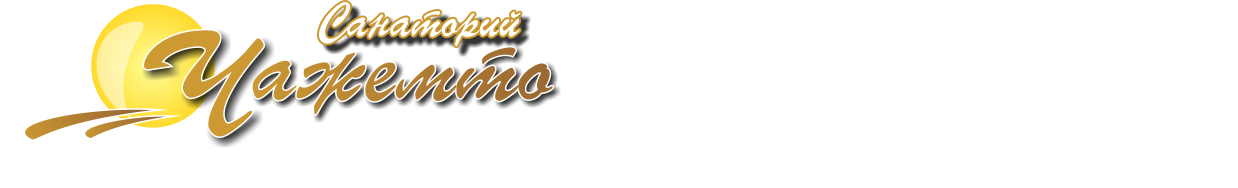 АО «САНАТОРИЙ «ЧАЖЕМТО»
634423 Томская область, Колпашевский район
с. Чажемто, ул. Курортная, 1
 Email:kurort70@mail.ru; тел. (38254) 21527
моб.: +7-923-401-9393; +7-913-856-5407(круглосуточно)
vk.com/sanatorychazhemto
Официальное представительство в г.Томске:
ТЦ «Статус», Томск, пл. Батенькова, 2; 5 этаж, 510 каб.
тел.: +7 913-856-6999, +7 905-992-3826Здесь лечит сама природа С 1 октября 2019 г. на внутренней территории санатория только для клиентов начинает действовать круглогодичный открытый бассейн с глубинной термальной водой.Диагнозы наших пациентов:- больные суставы (остеоартрозы, артриты, остеопороз, состояния после операций на суставах);- больной позвоночник (остеохондроз, межпозвонковые грыжи, корешковый синдром, состояния после операций на позвоночнике);- ревматоидный и псориатический артриты;- подагра;- больные почки (мочекаменная болезнь, хронический пиелонефрит);- кожные заболевания (псориаз, экзема, аллергический дерматит)Санаторий "Чажемто" - это сапропелевые грязи и два вида живой воды.  Карбокситерапия – подкожное применение газовых инъекций. Принцип заключается во введении медицинского углекислого газа – СО2 в подкожные ткани маленькими иглами. Метод не требует обезболивания, процедура является безопасной и нетоксичной. Регулярное применение данной процедуры способствует улучшению работы опорно-двигательного аппарата, значительное снижение суставных болей, улучшение местного кровотока и кровоснабжения. Кроме того, карбокситерапия используется как «скорая помощь» при обострении хронических заболеваний опорно-двигательной системы (артрит, артроз, остеохондроз).В санатории «Чажемто» карбокситерапия проводится с 2016 года. За этот период данная процедура была проведена 594 пациентам, некоторые из них прошли уже по 4 курса лечения и отмечают значительное улучшение состояния здоровья! Пациенты, «окрыленные» эффектом от процедуры, пишут стихи:Несметное количество речушек, озёр, стариц потрясающей красоты - истинный рай для любителей рыбной ловли. Щука, окунь, карась - далеко не полный перечень трофеев, которые можно выловить в таёжных озёрах близ ЧажемтоКомфортное размещение и питание в санатории, организация рыбалки и уникальная возможность поправить здоровье. А ещё - это та самая редкая возможность взять жену на рыбалку. Вы рыбачите, она отдыхает! Весь перечень косметических, оздоровительных, медицинских и СПА-процедур к услугам Ваших спутниц !не требуется оформления санаторно-курортной карты!Подробности смотрите в разделе "программы для отдыха".Действует гериатрическая программа лечения «Качество жизни в любом возрасте»Подробности смотрите в разделе "лечебные программы"Мы рады предложить Вам специальную программу санаторно-курортного и восстановительного лечения для детей на базе нашего санатория. Подробности смотрите в разделе «лечебные программы».А ещё у нас:- Предоставляется бесплатная охраняемая автостоянка;- Игровая комната для детей;- Для клиентов предлагаются СПА-процедуры для тела. - В маршрут рейсового автобуса Томск-Колпашево официально внесена остановка "Санаторий "Чажемто".ПРЕЙСКУРАНТ  Стоимости 1 койко-дняНа санаторно-курортное лечение с 11.08.2019 г.  Санаторий «Космонавт»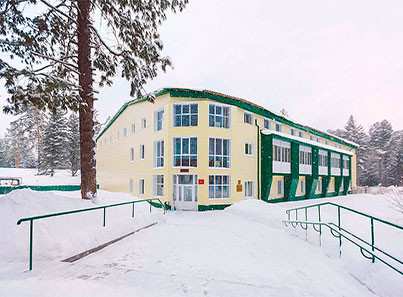 Адрес:634570, г. Томск , Томская область, пос. Некрасово, Урочище Некрасовское, 7 Тел.:+7-(3822)-931-412E-mail:kosmonavtoffice@mail.ruСайт:www.санаторийкосмонавт.рфЛечение и реабилитацияУчреждение специализируется на общеукрепляющем и общеоздоравливающем профилактическом воздействии.При этом для оздоровления в санаторий направляются пациенты с болезнями таких характеров:неврологического;пищеварительного;дыхательного;эндокринного включая сахарный диабет;урологического;ревматологического;УслугиК медицинским услугам, оказываемым в пансионате, относятся:газовые ванны, улучшающие внешнее дыхание;галотерапия;фито-сауна «Сибирская здравница», направленная на борьбу с хроническими заболеваниями;употребление кислородных коктейлей, улучшающих обменные процессы и кровообращение;аппаратная физиотерапия;ручной массаж;солярий;водолечение, применяемо при целом ряде заболеваний организма.Условия проживанияДля поселения постояльцев представлены одноместные, двухместные и трехместные номера, а также «Полулюкс» и «Люкс».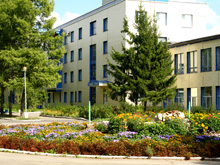 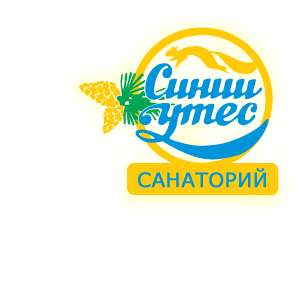 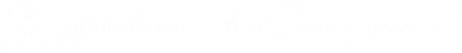 База санатория "Синий Утес" создана с учетом требований общероссийских стандартов.Присвоена категория: (Три звезды).Уникальность санатория "Синий Утес" обусловлена благоприятным, с бальнеологической точки зрения, сочетанием отдельных компонентов, содержащихся в природном лечебном ресурсе.Роза ветров в районе санатория позволяет исключить вредное воздействие атмосферных выбросов предприятий и автотранспорта Томска и Северска. В тоже время, географическое положение санатория исключает затраты средств и времени на заезд и выезд, при этом внезапная необходимость поездки домой или на производство может быть легко удовлетворена.Для приготовления сбалансированного питания и для применения лечебных ванн используется уникальная артезианская вода из скважин "Синего Утеса".Общеизвестно, что нахождение во время отдыха в своей собственной климатической зоне и часовом поясе снижают адаптационную нагрузку на организм, предупреждают развитие циркадианной дизаритмии.В санатории "Синий Утес" практикуется индивидуальный подход к каждому пациенту. Снизив количество пациентов, приходящихся на каждого врача, удалось добиться частоты повторных осмотров 1 раз в 3-4 дня. Это позволяет корректировать комплекс лечения в зависимости от динамики состояния. При назначении лечебных комплексов учитываются все сопутствующие заболевания, данные объективной компьютерной оценки здоровья и психологических тестов. В лечебный комплекс входят запатентованные новые медицинские технологии, описанные ниже.Санаторно-курортная помощь по: восстановительной медицине; дерматовенерологии; кардиологии; аллергологии и иммунологии; гастроэнтерологии; психотерапии; ревматологии; контролю качества медицинской помощи; общественному здоровью и организации здравоохранения; применению методов традиционной медицины; ультразвуковой диагностике; экспертизе временной нетрудоспособности; эндокринологии; акушерству и гинекологии; лечебной физкультуре и спортивной медицине; неврологии; педиатрии; профпатологии; терапии; физиотерапии.Доврачебная  медицинская помощь по: диетологии; лечебной физкультуре и спортивной медицине; функциональной диагностике; медицинскому массажу; медицинским осмотрам (предрейсовым и послерейсовым); организации сестринского дела; сестринскому делу; физиотерапии.Лечение, согласно оформленной санаторно-курортной карты.Досуг.При себе иместь санаторно-курортную карту, паспорт.Бронирование по тел. 3(822)954-341, 954-323 круглосуточно.Акция действительна с 01.09.19-01.12.2019  года.Акция распространяется только на физических лиц.Центр реабилитации ФСС РФ «Ключи» Адрес: "Ключи", 634526 Томская область, Томский р-н, пос. Ключи

Email: kluchi@mail.tomsknet.ru     Отдел маркети +7 3822 99-90-01, +7 3822 92-20-31Центр реабилитации ФСС РФ "Ключи" (далее Центр), является современным лечебно-оздоровительным комплексом, расположен в живописной местности в 7 км. от г. Томска.Его местоположение поистине уникальное: величественный сибирский лес с необыкновенно чистым, наполненным удивительными ароматами воздухом, дивная тишина, являются одним из основных лечебных факторов.Благодаря сочетанию лечебных природных факторов и современной хорошо оснащенной лечебно-диагностической базе, в Центре проводится высокоэффективная реабилитация пациентов с заболеваниями опорно-двигательного аппарата, периферической нервной системы, органов дыхания, кровообращения, профессиональными заболеваниями.Центр работает круглый год, рассчитан на одновременный прием 250 человек. В состав Центра входят административный, спальный, лечебный корпуса, столовая, бар, лечебно-оздоровительный комплекс. Все корпуса соединены теплыми переходами.Лечение Медицинский профильБлагодаря сочетанию лечебных природных факторов и современной хорошо оснащенной лечебно-диагностической базе, в Центре проводится высокоэффективная реабилитация пациентов с заболеваниями опорно-двигательного аппарата, периферической нервной системы, органов дыхания, кровообращения, профессиональными заболеваниями.В Центре имеется отделение долечивания для лиц, перенесших острый инфаркт миокарда или оперативное лечение ИБС; острое нарушение мозгового кровообращения; после операций ортопедических, пластики суставов, эндопротезирования, реплантации конечностей.Пациентов обслуживают высококвалифицированные специалисты, среди которых кардиологи, неврологи, пульмонолог, физиотерапевты, окулист, отоларинголог, андролог, дерматолог, стоматолог и врачи других узких специальностей.Для каждого отдыхающего лечащий врач разрабатывает индивидуальную программу режима, диеты, лечебно-оздоровительных процедур.Лечебная база.В Центре реабилитации «Ключи» используются современные методы лечения:Водолечебница, с широким спектром водных процедур: Ванны: йодобромная, с океанической солью, с бишофитом, со скипидарной эмульсией, с пантогематогеном, жемчужная, хвойная, вихревая, четырехкамерная,Ванна с подводным вытяжением позвоночникаПодводный душ-массажДуши: циркулярный, Шарко, восходящий, шотландский, веерныйМассаж: Ручной-классическийБаночныйТракционныйАппаратныйВакуумныйМассаж-кушетка «Нуго-бест»Массаж-кушетка «Анатомотор», «Ормедлакс»Ингаляционная терапия: МинеральнаяТравяная«Небулайзерная»«Галонеб»Сухая солеваяАэроионотерапияФизиотерапия: Магнитотерапия (магнитотурботрон «Алма», импульсная, магнитофорез, лечебное одеяло)Аппаратная (ультрафонофорез лекарственных препаратов, электрофорез, электросон, лазеротерапия, КВЧ-терапия, СМТ, ДМВ)Светолечение (Биоптрон, Геско)Локальная криотерапияГалотерапия, Гипокситерапия, Сухая углекислая ваннаТеплолечение: озокерит аппликации грязи аппликации глиныОзонотерапия: в/в введениекамера «Торс»п/к введениеозонированная водаИглорефлексотерапияЗалы ЛФК, тренажерныйФитотерапия (фитобар)ГирудотерапияГруппы психологической разгрузкиПроцедурный кабинетТермотерапия – сауны: ФинскаяТурецкаяРусскаяКедровая фитопаробочкаКабинеты функциональных методов исследования (УЗИ, велоэргометрия, стабилометрия, ЭКГ и т.д.)Клиническая и биохимическая лабораторииАппаратно-программный комплекс электролазеромагнитной терапии - «Андрогин», «Интрамаг», «Мавит» для лечения хронических воспалительных заболеваний урогенитальной сферы.Узкие специалисты: кардиологневропатологпульмонологфизиотерапевтОкулистУрологОтоларингологСтоматолог№ п/пКатегория размещенияСтоимость 1 койко-дня, руб.1Одноместный номер (блочный)30502Одноместный номер36503П/люкс 1 категория39004П/люкс 2 категория37505Студия40006Люкс42007Дополнительное место в номере люкс, студия, п/люкс и одноместном номере28008Эконом-класс (одноместный) блок27509Эконом-класс (двухместный) блок280010Эконом-класс (трехместный) блок260011Путевка для детей до 14 лет (эконом-класс (двухместный) блок2450